ＦＡＸ：017-734-8158	※送信票は不要です。この用紙のみ送信してください。Ｅメール：shokusangyo@pref.aomori.lg.jpお披露目会に出展する	・	来場する※どちらかをマルで囲んで下さい。出展希望者には改めて必要書類を送付します。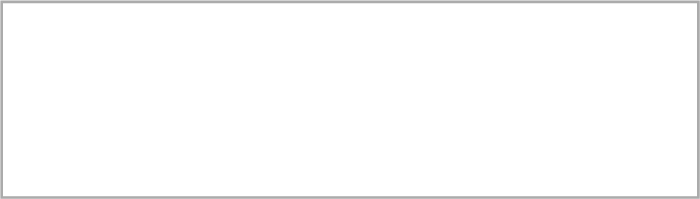 必要事項をご記入のうえ、FAXまたはＥメール にてお申し込みください。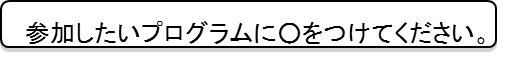 ▼商品づくり相談をご希望の方は、下記に相談内容をご記入ください。▼（相談を受けるためには、事前申込が必要です。）氏　 名業　種業　種業　種業　種企業名業　種業　種業　種業　種団体名業　種業　種業　種業　種住　所〒〒〒〒〒〒〒〒〒〒〒電　話ＦＡＸＦＡＸメール
アドレス＠＠＠＠＠＠＠＠＠＠＠参加者役職名参加者氏名参加者氏名知財活用商品化セミナー知財活用商品化セミナー業務用・介護食品セミナー業務用・介護食品セミナーミニセミナーミニセミナー事業者プレゼン商品づくり相談参加者役職名参加者氏名参加者氏名知財活用商品化セミナー知財活用商品化セミナー業務用・介護食品セミナー業務用・介護食品セミナー①　　②事業者プレゼン商品づくり相談123相談者氏名相談内容（できるだけ具体的にご記入ください。）